TINJAUAN KETEPATAN WAKTU PENDISTRIBUSIAN REKAM MEDIS RAWAT JALAN DI RUMAH SAKIT AULIA TAHUN 2016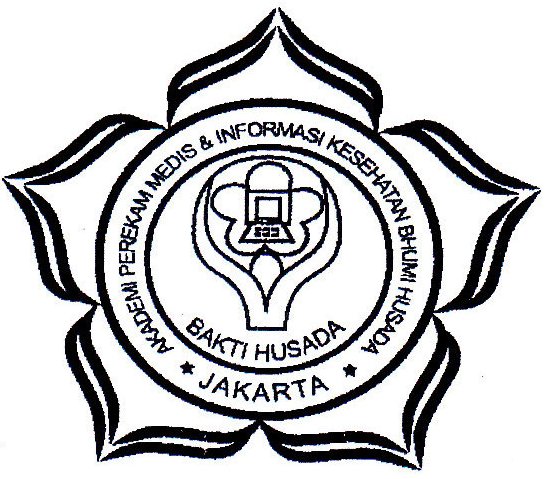 Karya Tulis Ilmiah Diajukan Guna Melengkapi Sebagian Syarat Dalam Menyelesaikan Pendidikan Pada Program Studi Perekam Medis dan Informasi KesehatanDisusun oleh :Ilma Muthia Azhimi13008AKADEMI PEREKAM MEDIS DAN INFORMASI KESEHATAN BHUMI HUSADA JAKARTA2016LEMBAR PERSETUJUANTINJAUAN KETEPATAN WAKTU PENDISTRIBUSIAN REKAM MEDIS DI RUMAH SAKIT AULIA TAHUN 2016 Telah di setujui dan di ujikan untuk sidang proposal Karya Tulis Ilmiah pada program D-III Rekam Medis dan Informasi KesehatanBHUMI HUSADA JAKARTAPembimbing Akademik			Pembimbing LapanganLily Widjaja, A.Md.Per.Kes., SKM, MM 	    Tria Noviazane Putri, A.md.RMIKMengetahui,Direktur APIKES Bhumi HusadaDrg.Tite Kabul, MSc.PHLEMBAR PENGESAHANKarya Tulis Ilmiah ini telah disetujui dan dipertahankan Tim Penguji Program D-III Perekam Medis dan Informasi Kesehatan Bhumi Husada JakartaPenguji ILily Widjaja, A.Md.Per.Kes., SKM, MM         Tanggal :Penguji IIGaris Gemilang, SE.Ak, MMTanggal :Penguji IIIGama Bagus Kuntoadi, SKG, MARSTanggal :Direktur Akademi Perekam Medis dan Informasi Kesehatan Bhumi Husada JakartaDrg.Tite Kabul, MSc.PH          Tanggal :ABSTRAKIlma Muthia Azhimi, Tinjauan Ketepatan Waktu Pendistribusian Rekam Medis Rawat Jalan di RS Aulia Tahun 2016. Karya Tulis Ilmiah, Program D-III Rekam Medis dan Informasi Kesehatan, Bhumi Husada Jakarta, 2016. 40 Halaman, 9 Tabel, 5 Lampiran.Salah satu penyelenggaraan sistem rekam medis yang baik adalah pendistribusian rekam medis yang cepat tepat dari ruang penyimpanan rekam medis ke poliklinik rumah sakit tersebut. Untuk mendukung pelayanan yang baik maka waktu pendistribusian dokumen rekam medis pun harus sesuai dengan standar yang telah ditetapkan oleh pemerintah. Standar waktu penyediaan rekam medis pelayanan rawat jalan ≤ 10 menit. Tujuan umum penelitian ini adalah mengetahui ketepatan waktu pendistribusian berkas rekam medis rawat jalan di RS Aulia tahun 2016. Sedangkan tujuan khususnya adalah Mengidentifikasi SPO pendistribusian rekam medis, Mengetahui lama waktu pendistribusian rekam medis rawat jalan. Dalam penelitian ini, peneliti menggunakan metode deskriptif, dengan populasinya adalah seluruh rekam medis rawat jalan pada bulan Agustus 2016 dan jumlah sampel yang diambil adalah 99 rekam medis dari total 2.629 rekam medis rawat jalan Agustus 2016. Dalam pengumpulan data, penulis menggunakan teknik observasi dan teknik wawancara. Berdasarkan hasil penelitian, diperoleh rata-rata waktu pendistribusian rekam medis rawat jalan yang melebihi standar waktu yang telah ditetapkan yaitu 23.4 menit. Hasil perhitungan waktu yang melebihi standar yang telah ditetapkan dikarenakan terdapat beberapa kendala. Salah satunya adalah rekam medis yang sudah diambil di rak ditumpuk dahulu dan menunggu banyak baru dikirim ke poliklinik, kurangnya jumlah petugas rekam medis, dan berkas rekam medis lama ditemukan. Hal ini akan berdampak pada keterlambatan pelayanan kepada pasien karena pasien terlalu lama menunggu antrian untuk diperiksa oleh dokter. Saran yang diberikan adalah menambah jumlah petugas rekam medis sehingga bisa secara bergantian dalam menemukan rekam medis dan juga mengantarkan rekam medis ke poliklinik.Daftar Pustaka : 6 (2002 – 2011)Kata kunci : Ketepatan waktu pendistribusian rekam medis rawat jalan   